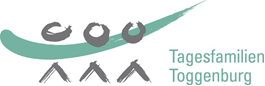 Kinderanmeldung durch die Eltern Kind/Kinder zu betreuen Betreuungsbeginn: Weshalb suchen Sie einen Betreuungsplatz in einer Tagesfamilie?Betreuung während der Schulferien notwendig? Privathaftpflicht für das Kind: (obligatorisch, Name der Versicherung) Bestehen für das Kind Kindesschutzmassnahmen?Wenn ja, welche?Leidet Ihr Kind an einer Allergie oder Krankheit, welche von der Betreuungsperson besondere Vorsicht oder Aufmerksamkeit verlangt?Persönliche Wünsche und BemerkungenWas ist Ihnen bei der Erziehung/Betreuung Ihres Kindes wichtig (Ziele)? Ich/ Wir verzichten auf die Tarifabklärung und bezahlen den Tarif 1. Bedingungen Die Anmelde- und Vermittlungskosten betragen Fr. 50.—. Der Betrag wird nicht zurückerstattet, wenn kein Betreuungsverhältnis zu Stande kommt. Es kann nicht für jede Betreuungsanfrage eine Vermittlung garantiert werden. Nach Eingang der Anmeldung inkl. Vollmacht und Einzahlung von Fr. 50.— wird die 
Vermittlerin Kontakt mit Ihnen aufnehmen.	____________________________________________Ort, Datum	UnterschriftMutterVater / LebenspartnerNameVornameGeburtsdatumStrassePLZ / OrtTel. PrivatTel. MobileE- MailBerufArbeitgeberZivilstand / seit wann?KonfessionNationalitätBankverbindung,
IBAN Nr.Kind 1 weiblich	 männlichName, VornameGeburtsdatumKiga, SchuleBesonderesMontagDienstagMittwochDonnerstagFreitagSamstagBetreuungstage / -zeitenKind 2 weiblich	 männlichName, VornameGeburtsdatumKiga, SchuleBesonderesMontagDienstagMittwochDonnerstagFreitagSamstagBetreuungstage / -zeitenKind 3 weiblich	 männlichName, VornameGeburtsdatumKiga, SchuleBesonderesMontagDienstagMittwochDonnerstagFreitagSamstagBetreuungstage / -zeitenBitte verwenden Sie für die Einzahlung folgende Bankverbindung: Tagesfamilien Toggenburg, 9650 NesslauRaiffeisenbank Wattwil9650 NesslauKonto 90-2722-7IBAN: CH 23 8131 7000 0050 1581 5 